Внутригородское муниципальное образование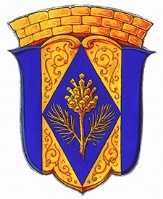 	Санкт-Петербурга поселок Комарово		МУНИЦИПАЛЬНЫЙ СОВЕТ ПЯТОГО СОЗЫВА	РЕШЕНИЕ  28   февраля   2018 года			                                                            № 2-2О внесении изменений в Решение муниципального совета № 11-4 от 25.12.2017В исполнение требования юридического комитета Администрации Губернатора   Санкт-Петербурга об изменении нормативного правового акта Решения МС от 25.12.2017 №11-4В соответствии с Федеральным законом  от 06.10.2003 № 131-ФЗ  «Об общих принципах организации местного самоуправления в Российской Федерации», Уставом внутригородского муниципального образования Санкт-Петербурга поселок Комарово, муниципальный совет РЕШИЛ:Изложить пункт 2 Решения муниципального совета № 11-4 от 25.12.2017 в следующей редакции:Настоящее Решение вступает в силу с момента официального опубликования.    2. Настоящее Решение вступает в силу с момента официального опубликования.    3. Контроль за исполнением данного Решения оставляю за собой.Глава муниципального образования 			        А.С. Журавская